Конкурсное задание 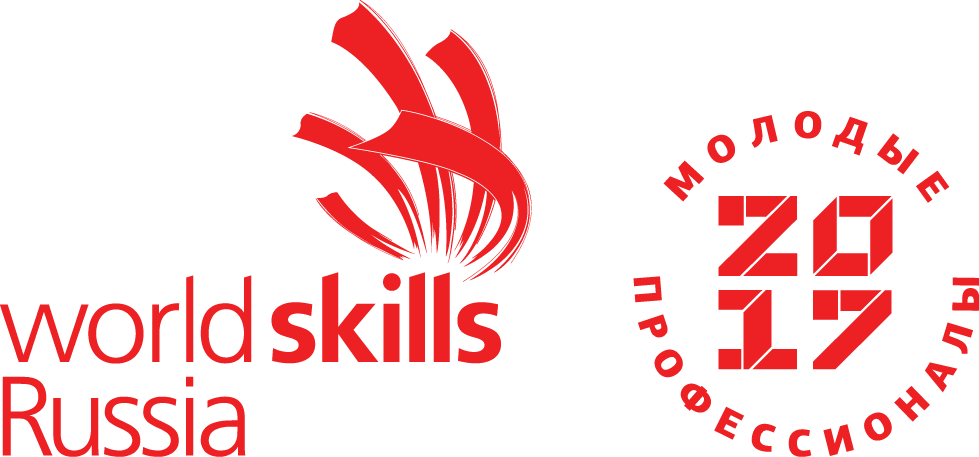 КомпетенцияПреподавание в младших классах – юниоры (14 -16)Конкурсное задание включает в себя следующие разделы:Формы участия в конкурсе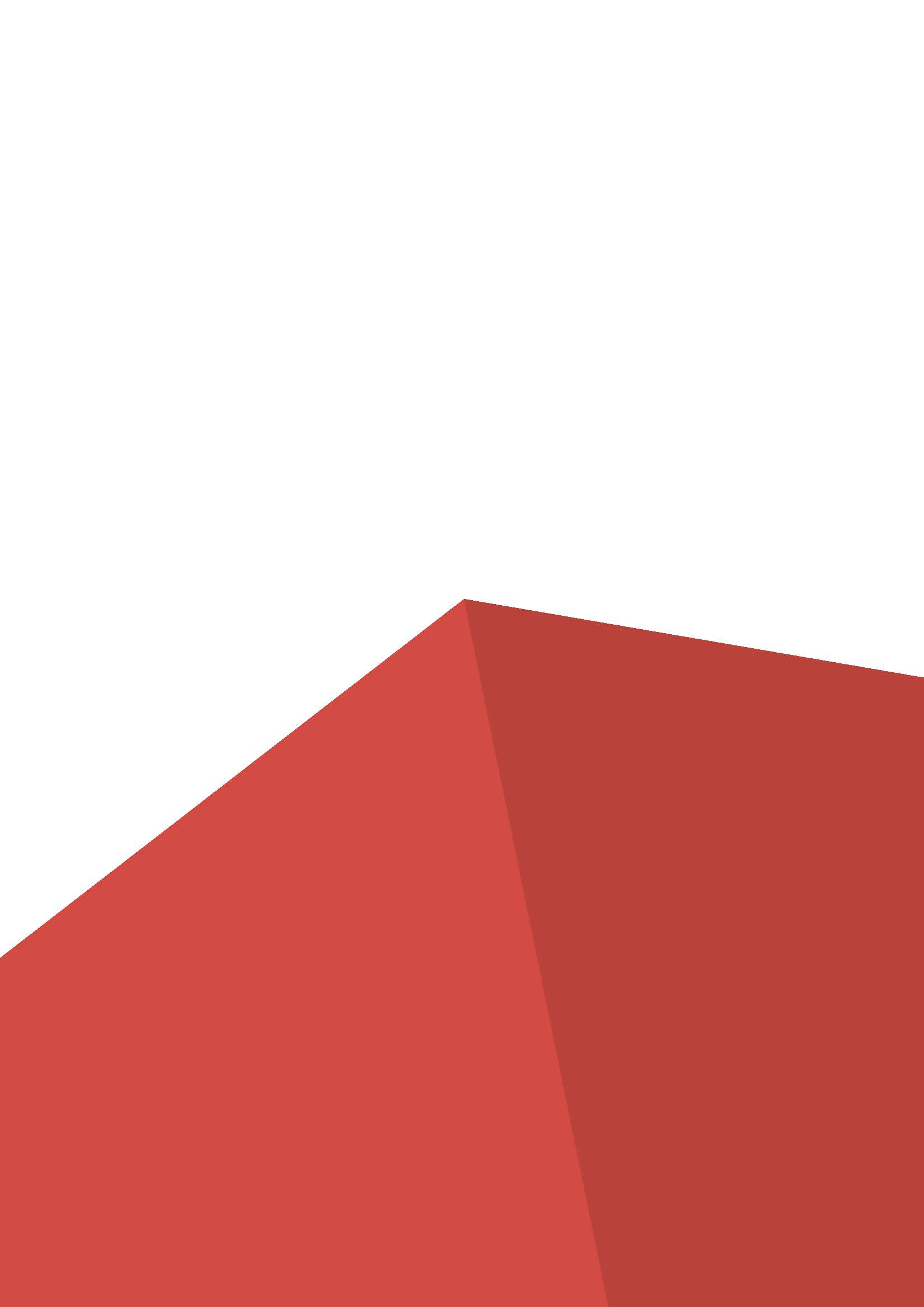 Задание для конкурсаМодули задания и необходимое времяКритерии оценкиКоличество часов на выполнение задания: 8 часов 40 минут.1. ФОРМЫ УЧАСТИЯ В КОНКУРСЕИндивидуальный конкурс.2. ЗАДАНИЕ ДЛЯ КОНКУРСАКонкурсное задание представляет собой профессиональную пробу в сфере начального общего образования и предоставляет возможность для ранней профориентации, создает практикоориентированные условия для раннего профессионального самоопределения. Выполнение заданий предполагает демонстрацию педагогической направленности личности, социальной активности, коммуникативных навыков, уровня общекультурного развития, владение интерактивным оборудованием, современными информационно-коммуникационными технологиями. Конкурсное задание разработано по навыкам организации воспитывающей деятельности, интерактивного взаимодействия с разновозрастными субъектами общения, применения информационно-коммуникационных технологий.Конкурс включает подготовку и проведение воспитательного мероприятия с использованием интерактивного оборудования и элементов робототехники; разработку и демонстрацию образовательного веб-квеста; подготовку и проведение обучающего интерактива.Актуальное конкурсное задание (с внесением 30% изменений) и окончательные аспекты критериев оценки уточняются экспертами чемпионата. Оценка производится как в отношении работы модулей, так и в отношении процесса выполнения конкурсной работы. Если участник конкурса не выполняет требования техники безопасности, подвергает опасности себя или других конкурсантов, такой участник может быть отстранен от конкурса.3. МОДУЛИ ЗАДАНИЯ И НЕОБХОДИМОЕ ВРЕМЯМодули и время сведены в таблице 1 Таблица 1Модуль А. Подготовка и проведение воспитательного мероприятия с использованием интерактивного оборудования и элементов робототехники.Цель: продемонстрировать умение подготовить и провести воспитательное мероприятие с использованием интерактивного оборудования и элементов робототехники.Описание объекта: воспитательное мероприятие Лимит времени на выполнение задания: 3 часа (участник использует материалы, указанные в инфраструктурном листе)Лимит времени на представление задания: 15 мин Контингент: волонтеры (6 человек) Задание:Подготовка к демонстрации фрагмента воспитательного мероприятия Определить цель и задачи мероприятия.Определить содержание мероприятия.Разработать структуру и ход мероприятия.Определить место в структуре мероприятия и цель использования элементов робототехники Подготовить материалы и оборудование, необходимые для деятельности участникаПодготовить оборудование, необходимое для организации деятельности волонтеровСообщить экспертам о завершении работы и готовности демонстрировать заданиеДемонстрация фрагмента воспитательного мероприятия  Продемонстрировать фрагмент воспитательного мероприятия Продемонстрировать элементы современных технологий (не менее двух) и элементов робототехники, умения вовлечь обучающихся в организацию мероприятия, организовать различные виды деятельности обучающихся, обратную связь с обучающимися в ходе мероприятия.Примечание: в ходе демонстрации конкурсного задания необходимо использование не менее двух видов интерактивного оборудования, включая оборудование робототехники. Модуль В. Подготовка и проведение обучающего интерактива. Цель: продемонстрировать умение организовать интерактивное взаимодействие с обучающимися младшего школьного возраста, подростками  или взрослыми людьми  в ходе мастер-класса. Описание объекта: интерактивЛимит времени на выполнение задания: 2 часа (участник использует материалы, указанные в инфраструктурном листе) Лимит времени на представление задания: 15 минут Контингент: волонтеры (6 человек)Задание: 1.	Определить цель и задачи интерактивного взаимодействия.2.	Определить содержание и форму проведения интерактива3.	Осуществить подбор технологий, техник и приемов интерактива4.	Подготовить материалы и оборудование.5.	Сообщить экспертам о завершении работы и готовности демонстрировать заданиеМодуль С. Разработка и демонстрация образовательного веб-квестаЦель: продемонстрировать умение разработать образовательный веб-квест по литературным произведениям для начальной школы. Описание объекта: образовательный веб-квестЛимит времени на выполнение задания: 3 часа (участник использует материалы, указанные в инфраструктурном листе)Лимит времени на представление задания: 10 мин Контингент: - Задание:Определить тему и цель образовательного квеста.Определить структуру квеста Определить содержание Введения в квест (ясное вступление, где четко описаны главные роли участников или сценарий квеста, предварительный план работы, обзор всего квеста возможную сюжетную линию квеста) Придумать задания и определить форму получения задания (презентация, текст, аудио- и/или видеоматериал) Определить систему оценивания при прохождении (бонусы, штрафные баллы и т.п.)Определить источники информации, которыми будут пользоваться участники для поиска ответов.Сообщить экспертам о завершении работы и готовности выполнить конкурсное задание.Примечание. Прохождение образовательного веб-квеста демонстрирует сам участник. Образовательный веб-квест должен включать задания разного типа.4. Критерии оценкиВ данном разделе определены критерии оценки и количество начисляемых баллов (таблица 2). Общее количество баллов задания/модуля по всем критериям оценки составляет 60.Таблица 2№ п/пНаименование модуляРабочее времяВремя на задание1Подготовка и проведение воспитательного мероприятия с использованием интерактивного оборудования и элементов робототехникиС1 10.00-13.153 часа15 минут2Подготовка и проведение обучающего интерактиваС2 10.00-12.102 часа 15 минут3Разработка и демонстрация образовательного веб-квестаС3 10.00-13.103 часа 10 минутКрКритерииКрКритерииБаллыБаллыБаллыМодулиМнение судейИзмеримаяВсегоАПодготовка и проведение воспитательного мероприятия с использованием интерактивного оборудования и элементов робототехники62127ВПодготовка и проведение обучающего интерактива41115СРазработка и демонстрация образовательного веб-квеста41418Всего144660